Week 1Vocabulary PracticeConnectivesActividad 1 Using different colours match the Spanish to the EnglishActividad 2 Unjumble the connectives then translate the sentence into English.1. No estudio el teatro rupqoe _____________ es aburrido.____________________________________________________________________________________2. is ____ hace calor vamos al parque, sni aebrmog _______________ is ___ llueve vamos al cine.____________________________________________________________________________________3. Siempre voy a España ay ueq ________________ me gusta la comida.____________________________________________________________________________________4. En mi ciudad hay un polideportivo, un parque y atbémni ____________ una piscina.______________________________________________________________________________________5.  eaunuq ______________ es más caro prefiero viajar en avión.______________________________________________________________________________________6. En mi cole tenemos que llevar uniforme, daeásm _____________ está prohibido usar el móvil en clase.______________________________________________________________________________________Grammar PracticePresent TenseActividad 3 Complete the verb tables with the words below.viven			hablas		hablan			como			vivescoméis		hablamos		vivimos			comeActividad 4 Match up these key irregular forms1. I go					a. van2. we go				b. juega3. I play				c. voy4. he/she/it plays			d. hago5. I do					e. tienen6. they have			f. tiene7. I have				g. vamos8. they go				h. juego9. I am				i. soy10. he/she/it has			j. tengoActvidad 5 Select the correct form of the verb1. Los sábados mi hermano juego / jugamos / juega al fútbol.2. Cuando hace sol mis amigos y yo voy / van / vamos a la playa.3. Lo malo es que mi ciudad no tenemos / tenéis / tiene ni cine ni piscina.4. Después de cole yo hago / hace / hacen natación.5. Ya que son / soy / eres una persona muy creativa me gustaría ser diseñadora. 6. Si llueve mis amigos y yo voy / vamos / vais al cine.7. Yo desayuno / desayunas / desayunamos cereales y fruta todos los días.8. Mis padres siempre come / comemos / comen pescado ya que es muy sano.9. Mi madre pienso / piensas / piensa que las redes sociales es / somos / son peligrosas.10. Cada año mi familia y yo viajamos / viaja / viajan a Escocia ya que mis abuelos vivimos / viven / vivo allí.Speaking PracticePhoto CardActividad 7 Match the Spanish to the English1. you can see			a. al lado de2. in the background		b. a la izquierda3. next to				c. parecen	4. in the centre			d. en el centro5. to the left				e. a la derecha6. to the right			f. se puede ver7. there is				g. al fondo8. they seem			h. hayActividad 9 Highlight all of the statements which accurately describe the picture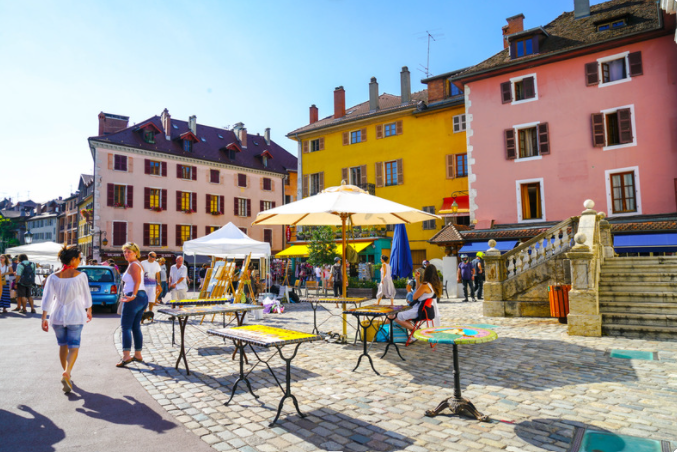 En la foto se puede ver muchas personas. 		Hace frío.		Hay una playa.Hay unos edificios bonitos.	Creo que es un mercado.	Hace sol y calor.A la izquierda la mujer lleva una camisa blanca.		En la foto veo dos personas.Están en una plaza. 	La mujer está comiendo. 	Hay un edificio amarillo.Actividad 8 Look at the image and select the best option for each statement.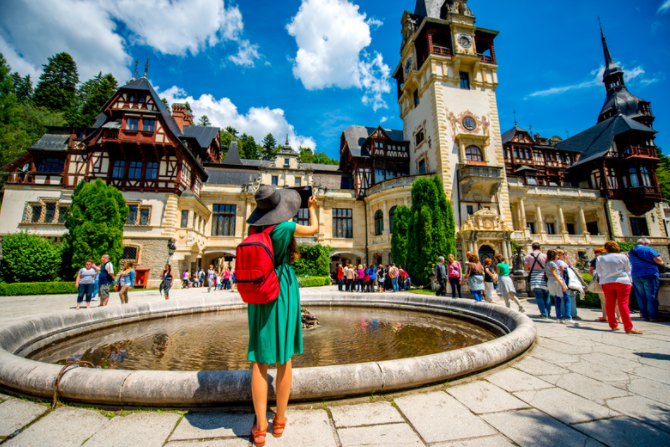 1. En la foto se puede ver dos personas / muchas personas.2. En el fondo hay un edificio antiguo / moderno.3. Creo que es un palacio / un polideportivo.4. En el centro la mujer lleva una falda / un vestido verde.5. Está sacando fotos / comiendo.6. Hace mucho frío / sol.7. Además a la izquierda hay unos árboles / una playa.Translation PracticeSpanish to EnglishActividad 9 Correct the Spanish translations. The number in brackets refers to the number of mistakes.Actividad 10 Complete the ping pong translations.Actividad 11 Complete the translations into Spanish.Writing Practice40 WordActividad 12 Translate the 40 word task into English.Tu amiga argentina, Sofía, te ha preguntado sobre tu tiempo libre.  Escríbele un email. Menciona: • deportes • cine• redes sociales• amigosEscribe aproximadamente 40 palabras en español._________________________________________________________________________________________________________________________________________________________________________________________________________________________________________________________________________________________________________________________________________________________________________________________________________________________________________________________________________________________________________________________________________________________________________________________________________________________________Actividad 13 Complete the sentences to create your own response to the task.Me gusta jugar  ______________________________________________________________________________________________________________________________________________Prefiero las películas de _______________________________________________________________________________________________________________________________________Uso Facebook para __________________________________________________________________________________________________________________________________________Mi amigo mejor es ____________________________________________________________________________________________________________________________________________AnswersVocabulary PracticeConnectivesActividad 1 Using different colours match the Spanish to the EnglishActividad 2 Unjumble the connectives then translate the sentence into English.1. No estudio el teatro rupqoe porque es aburrido.I don’t study drama because it is boring.2. is si hace calor vamos al parque, sni aebrmog sin embargo is si llueve vamos al cine.If it’s hot we go to the park, however if it rains we go to the cinema.3. Siempre voy a España ay ueq ya que me gusta la comida.I always go to Spain as I like the food.4. En mi ciudad hay un polideportivo, un parque y atbémni también una piscina.In my city there is a sports centre, a park and also a swimming pool.5.  eaunuq aunque es más caro prefiero viajar en avión.Even though it’s more expensive I prefer to travel by plane.6. En mi cole tenemos que llevar uniforme, daeásm además está prohibido usar el móvil en clase.At my school we have to wear uniform, furthermore it’s prohibited to use your phone in class.Grammar PracticePresent TenseActividad 3 Complete the verb tables with the words below.viven			hablas		hablan			como			vivescoméis		hablamos		vivimos			comeActividad 4 Match up these key irregular forms1. I go					a. van			1. c2. we go				b. juega			2. g3. I play				c. voy				3. h4. he/she/it plays			d. hago			4. b5. I do					e. tienen			5. d6. they have			f. tiene			6. e7. I have				g. vamos			7. j8. they go				h. juego			8. a9. I am				i. soy				9. i10. he/she/it has			j. tengo			10. FActvidad 5 Select the correct form of the verb1. Los sábados mi hermano juego / jugamos / juega al fútbol.2. Cuando hace sol mis amigos y yo voy / van / vamos a la playa.3. Lo malo es que mi ciudad no tenemos / tenéis / tiene ni cine ni piscina.4. Después de cole yo hago / hace / hacen natación.5. Ya que son / soy / eres una persona muy creativa me gustaría ser diseñadora. 6. Si llueve mis amigos y yo voy / vamos / vais al cine.7. Yo desayuno / desayunas / desayunamos cereales y fruta todos los días.8. Mis padres siempre come / comemos / comen pescado ya que es muy sano.9. Mi madre pienso / piensas / piensa que las redes sociales es / somos / son peligrosas.10. Cada año mi familia y yo viajamos / viaja / viajan a Escocia ya que mis abuelos vivimos / viven / vivo allí.Speaking PracticePhoto CardActividad 7 Match the Spanish to the English1. you can see			a. al lado de		1. f2. in the background		b. a la izquierda		2. g3. next to				c. parecen			3. a4. in the centre			d. en el centro		4. d5. to the left				e. a la derecha		5. b6. to the right			f. se puede ver		6. e7. there is				g. al fondo			7. h8. they seem			h. hay				8. cActividad 9 Highlight all of the statements which accurately describe the pictureEn la foto se puede ver muchas personas. 		Hace frío.		Hay una playa.Hay unos edificios bonitos.	Creo que es un mercado.	Hace sol y calor.A la izquierda la mujer lleva una camisa blanca.		En la foto veo dos personas.Están en una plaza. 	La mujer está comiendo. 	Hay un edificio amarillo.Actividad 8 Look at the image and select the best option for each statement.1. En la foto se puede ver dos personas / muchas personas.2. En el fondo hay un edificio antiguo / moderno.3. Creo que es un palacio / un polideportivo.4. En el centro la mujer llevar una falda / un vestido verde.5. Está sacando fotos / comiendo.6. Hace mucho frío / sol.7. Además a la izquierda hay unos árboles / una playa.Translation PracticeSpanish to EnglishActividad 9 Correct the Spanish translations. The number in brackets refers to the number of mistakes.Actividad 10 Complete the ping pong translations.Actividad 11 Complete the translations into Spanish.Writing Practice40 WordActividad 12 Translate the 40 word task into English.Tu amiga argentina, Sofía, te ha preguntado sobre tu tiempo libre.  Escríbele un email. Menciona: • deportes • cine• redes sociales• amigosEscribe aproximadamente 40 palabras en español.Your Argentinian friend, Sofi, has asked you about your free time.Write her an email.Mention:SportsCinemaSocial mediaFriendsWrite approximately 40 words in SpanishActividad 13 Complete the sentences to create your own response to the task.Me gusta jugar  ______________________________________________________________________________________________________________________________________________Prefiero las películas de _______________________________________________________________________________________________________________________________________Uso Facebook para __________________________________________________________________________________________________________________________________________Mi amigo mejor es ____________________________________________________________________________________________________________________________________________peroofurthermoreyhoweversibecausetambiénandademásbutalthough/even thoughifya queporqueas/sincealsoaunquesin embargoorHablarComerVivirIHablo VivoYou sgComesHe/she/itHabla ViveWeComemosYou allHabláisVivísTheyComen Every day I eat breakfast.Todos los días desayuna. (1)I prefer to use Whatsapp because it’s cheaper.Prefiero uso Whatsapp porque es más caro (2)I watch the television with my sisterVemos la tele con mi hermano. (2)My mum has blue eyes.Mi madre tienes los ojos azu.l (2)I have a computer in my bedroomHay un ordenador en mi dormitorio. (1)EspañolInglésTodos los días ___________________________________________ I play football._________________ mi móvil para _________ con mis amigos.I usually use _____________________ to chat _________________._______________ puede ser ___________________________.My dad __________________ quite mean.Prefiero ____________ porque es ___________________.________________ English _________________easier.____________ como el pescado ___________________________.___ always ______________________ because it is healthy.EspañolInglésOn Mondays I do athletics.My dad is a journalist.At the weekends I usually go shopping with my friends.I work as a waiter in a restaurant.I never watch romantic films because they are boring.peroofurthermoreyhoweversibecausetambiénandademásbutalthough/even thoughifya queporqueas/sincealsoaunquesin embargoorHablarComerVivirIHablo Como VivoYou sgHablasComesVivesHe/she/itHabla Come ViveWeHablamosComemosVivimosYou allHabláisComéis VivísTheyHablan Comen Viven Every day I eat breakfast.Todos los días desayuna. (1)Todos los días desayuno.I prefer to use Whatsapp because it’s cheaper.Prefiero uso Whatsapp porque es más caro (2)Prefiero usar whatsapp porque es más barato.I watch the television with my sisterVemos la tele con mi hermano. (2)Veo la televisión con mi hermana.My mum has blue eyes.Mi madre tienes los ojos azu.l (2)Mi madre tiene los ojos azules.I have a computer in my bedroomHay un ordenador en mi dormitorio. (1)Tengo un ordenador en mi dormitorio.EspañolInglésTodos los días juego al fútbol.Every day I play football.Suelo usar mi móvil para chatear con mis amigos.I usually use my mobile to chat with my friends.Mi padre puede ser bastante antipático. My dad can be quite mean.Prefiero el inglés porque es más fácil.I prefer English because it iseasier.Siempre como el pescado porque es sano.I always eat fishl because it is healthy.EspañolInglésOn Mondays I do athletics.Los lunes hago atletismo.My dad is a journalist.Mi padre es periodista.At the weekends I usually go shopping with my friends.Los fines de semana suelo ir de compras con mis amigos.I work as a waiter in a restaurant.Trabajo como camarero en un restaurante.I never watch romantic films because they are boring.Nunca veo las películas de amor porque son aburridas.